Bournemouth & District Car Club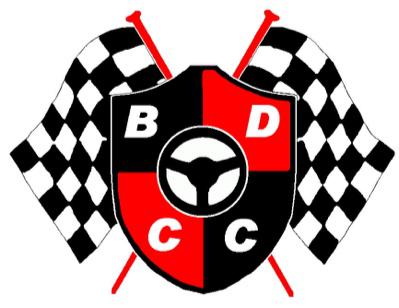 presentsThe Challenger Stages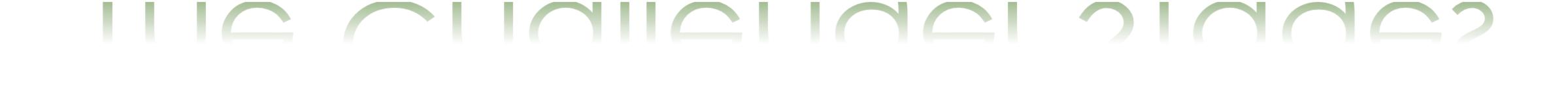 Sunday 17th November 2019Supplementary RegulationsA Qualifying Round of the2019 DLMotorsport Parts ASWMC Sealed SurfaceStage Rally ChampionshipJelf Motorsport.com 2019 AEMC/ASEMCStage Rally Championship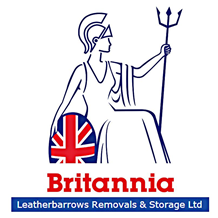 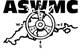 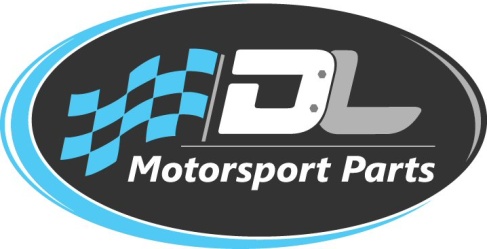 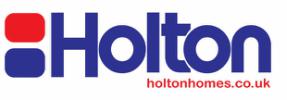 In association with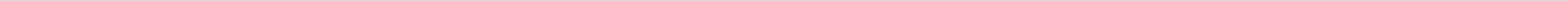 1 | P a g eThe Challenger StagesSunday 17th November 2019Supplementary RegulationsIntroductionBournemouth & District Car Club are pleased to announce the third running of The Challenger Stages. The event will be run over eight stages and covering up to fifty stage miles on the track that we all know and love!Once again, we would like to thank Peter Egerton and Holton Homes for their continued support of our events here at Bovington. We would also like to thank the Armour Centre at Bovington for continuing to allow us to use the venue, which in turn allows us to continue to raise funds for The ABF – The Soldiers Charity.  Since 2009 we have raised over £25,000, so please give yourselves a pat on the back for the continued support you help to provide for this charity.Unfortunately, as per usual due to the nature of the venue, this is a non-spectator event, however there will be a dedicated viewing area for service crew, mechanics and invited guests.We do hope that you will be able to come and join us for a winter blast, before you tuck the rally car up until the New Year!If you are unable to join us by competing then please grab some friends and come and marshal for us – further details can be obtained from our Chief Marshal – Cat Webb  07872 928622The Organising TeamThe Challenger Stages 20192 | P a g eARTICLE 1 – Announcement1.1	Bournemouth & District Car Club will organise a National B Permit Multi Use Single Venue Special Stage Rally, based at Bovington AWDC, on Sunday 17th November 2019.ARTICLE 2 – Jurisdiction2.1	Held under the General Regulations of Motorsport UK (incorporating provisions of the International Sporting Code of the FIA), and the Supplementary Regulations and any written instructions, that the organising club may issue for the event.ARTICLE 3 – Authorisation3.1	Motorsport Uk National B Permit #  114407ARTICLE 4 – Competitor Eligibility4.1	The event is open to competitors (whether Entrant, Driver or Co-driver) holding a valid Motorsport UK competition licence appropriate for the event, who are fully elected members affiliated to either:The Association of South Western Motor Clubs The Association of Central Southern Motor Clubs4.2	Competitors are reminded of the requirement to produce valid and appropriate Competition Licence, Club Membership cards, Championship cards and Entrants Licences (if applicable) at Documentation.4.3	All vehicles must possess a valid MOT Certificate (if applicable) and a Motorsport UK  Rally Car Log Book.4.4	Vehicles will not be required to be taxed or insured for the public highway.ARTICLE 5 - ChampionshipsThe event is a qualifying round of the following championships: -The 2019 DLMotorsport Parts ASWMC Sealed Stage Rally Championship:Championship Number: 62/2019The Jelf Motorsport.com 2019 AEMC/ASEMC Stage Rally ChampionshipChampionship Number: 6/2019ARTICLE 5 – TimetableThe timetable for entries and the event is as follows:3 | P a g e08:30 Documentation Closes08:30 Mandatory Competitor briefing08:57 First Car Due at MTC116:00 (approx.) First Car finishes18:00 Venue closesARTICLE 6 – Classes & Vehicle Eligibility6.1	The event will consist of the following classes:2 Wheel Drive Vehicles  Class A – Up to 1400cc Class B - 1401cc to 1600ccClass C – 1601cc to 2000ccClass D – Over 2000ccClass E – All 4 Wheel Drive Vehicles6.2	The event is open to all vehicles complying with R47.1.1 & R47.1.26.3	All vehicles must comply with Motorsport UK  Regulations.6.4	The organisers reserve the right to re-classify any vehicle where they deem it fair to do so.ARTICLE 7 – Entries7.1	Entries for the event will open on the publication of these regulations and close on Friday 9th November 2019.7.2	The entry fee is £2107.3	Entry fees can be made via BACS, cheque, Debit or Credit Card (MasterCard /Visa). Payment by credit card will not be subject to a handling charge. Cheques should be made payable to “BOURNEMOUTH & DISTRICT CAR CLUB”. If paying by BACS the bank details will appear at the end of the online entry so that you can make payment straight away. The Entry Secretary will contact any entrant for debit/credit card details if they have opted for this payment method. If paying by cheque then please send to:Rob Dance 402 Wimborne Road East, Ferndown, Dorset BH22 9NB.7.4	PLEASE NOTE THAT ALTHOUGH WE WILL ACKNOWLEDGE ALL ENTRIES THEY WILL NOT BEACCEPTED UNTIL FULL PAYMENT HAS BEEN RECEIVED.7.5    If both members of the crew have been members of B&DCC on or before 15th August 2019 then they will be entitled to a 5% discount on their entry fee.4 | P a g e7.6	Payment is required within SEVEN days of the entry being submitted – if payment is not received with in this period your entry may be withdrawn from the entry list.7.7	Entries will be posted as pending until full payment has been received as per the website on line entry system. PRIORITY WILL BE GIVEN TO PAID ENTRIES NO MATTER WHAT ORDER THEY WERE RECEIVED IN.7.8    Please contact the Entry Secretary –   Rob Dance via email on                       robertgdance@hotmail.com  if you have any questions regarding your entry.7.9	Entries withdrawn in writing before WEDNESDAY 16th OCTOBER 2019 WILL BEREFUNDED IN FULL – Entries withdrawn after this date and up to WEDNESDAY 30th OCTOBER 2019 will be refunded less a £25 admin fee and AFTER THIS DATE AND UP TO THE CLOSING DATE OF Saturday 9th NOVEMBER 2019 entries withdrawn in writing WILL BE REFUNDED LESS A £50 ADMINISTRATION FEE. After the closing date Entries withdrawn in writing will be refunded at the organiser’s discretion.7.10	Entry fees will not be refunded to any entry that fails to start or meet the Noise Scrutineering/Documentation requirements.7.11	Entries will be on a first come first serve basis.7.12	The order of starting will be at the organiser’s discretion and will be based upon information given on the entry form. No discussions will be entered into regarding the starting order of any competitor.7.13	The MAXIMUM number of starters for the event is 70 paid entries plus reserves.7.14	Priority will be given to fully paid entries no matter what order they are received in.7.15	The MINIMUM entry for the event is 40.7.16	The Organisers reserve the right to refuse an entry should they wish to do so.7.17	Should 7.15 not be reached the organisers have the right to cancel the event.7.18	Entries will be refunded in full should the venue be required for military manoeuvres.ARTICLE 8 – Route & Format8.1	The event will take place in BOVINGTON AWDC. The route will be defined in a road book that will be issued at Documentation.8.2      Scrutineering and Documentation will take place on Saturday 16th November at a               venue to be confirmed and at the venue on Sunday morning.8.3	The event will consist of eight special stages covering up to 50 miles on sealed surface.8.4	Any competitor not signed on 45 minutes before their due start time may be excluded without refund and their place may be allocated to a reserve.8.5	At Documentation competitors will receive a road book, any relevant additional Instructions and time cards.8.6	The correct route will be defined by STAGE DIAGRAMS.8.7	The event will utilise TARGET TIMING in accordance with R31.2.15 | P a g e8.8	Competitors due time at MTC1 will be notified on Official Notice Board in the HQ at          documentation.8.9     On completion of each stage, Competitors will be issued with their due time at the            next Stage Arrival Control by a Marshal under the supervision of the MSA            Timekeeper.8.10	Competitors WILL be required to start stages at 30-second intervals.8.11	Special Stages will be timed to an accuracy of 1 second by marshals under the supervision of an MSA TimekeeperARTICLE 9 – Modifications to the General Regulations9.1	The 2019 Regulations of the Motorsport UK are modified as follows:J5.17.8 Vehicles considered by the organisers as producing excessive noise that may violate the venue conditions of use may be subject to noise tests. Any vehicle failing to meet the requirements of such tests shall be given up to 30 minutes to effect permanent repairs (I.e. Wire wool is not acceptable). If after effecting the repair, the vehicle is still deemed to have failed to meet the specified maximum noise limit then it shall be excluded from the event.9.3	R5.4.3 Only the nominated driver shall drive on any special stages.9.4	Red Flags will be used during the rally and will be positioned at mandatory radio points throughout the stage.9.5	R25.7.2 The starting procedure for Special stages will be via a ‘Traffic Light’ system. At 15 seconds to go, the RED LIGHT will show. At 10 seconds to go, the RED and AMBER LIGHTS will show. At 5 seconds to go, these will be replaced by an AMBER CLUSTER, which will individually extinguish each second 5-4-3-2-1. At 0 seconds to go the GREEN LIGHT will show – this will be the signal to START.9.6	R30.1.1 Stages will open upon arrival of the first competitive car and close 5 minutes after the due time of the last car.9.7	There will be NO PENALTY FREE LATENESS between time controls.9.8	R46.1.2 Vehicles must be registered and hold a valid MOT certificate (as required) which must be presented at Scrutineering.ARTICLE 10 – Results, Ties & Protests10.1 Interim results will be displayed on the Official Notice Board and available on line throughout the event.10.2 Provisional results will be published as soon as possible after the last stage.10.3 Ties will be resolved in accordance with R40.1.210.4 Protests must be made in accordance with C5.1.2ARTICLE 11 – Awards11.1	Awards for the event will be presented as follows:1st Overall                                               2 Awards2nd Overall	2 Awards3rd Overall	2 Awards1st in Class (Min 4 starters)	2 Awards2nd in Class (Min 6 starters)	2 Awards3rd in Class (Min 8 starters)	2 AwardsBest BDCC Crew	2 Awards6 | P a g e11.2	No competitor may win more than 1 award11.3	The organisers reserve the right to amend the awards list at their discretion.11.4	To be eligible for the Best Club Awards competitors must have been fully elected Members of the relevant club prior to 15th August 2019.11.5	Award winning competitors must be present to collect their award and failure to do so WILL RESULT IN FORFEITURE. Such forfeiture will not apply to placing in the results.ARTICLE 12 - Officials12.1 The Officials of the Meeting will be:MSA StewardMr Robert Jordan Club StewardsTBA/TBAClerk of the CoursePhil Muspratt		07920855878Dep. Clerk of the Course   Richard Brooks/ Jason Hayes Event SecretaryJo Martin 		07832358202Chief Medical Officer:Dr Stuart HateleyEvent Safety OfficerNigel WinkworthChief MarshalCat Webb 		07872928622Radio Co-ordinatorDick PeaseMSA TimekeeperGary NichollsMSA Chief ScrutineerSpectator SafetyJohn CooperRod ColemanPlease DO NOT telephone officials after 21.00 hoursARTICLE 13 – Venue, Access & Service13.1	Competitors are reminded that ALL persons connected with their entry are subject to the rules and regulations governing servicing and service personnel.13.2   Servicing will take place in a central location for the entire event, due to the Secure            Status and space limitations of the venue13.3	 SPECTATORS ARE PROHIBITED AT ALL TIMES. However, there will be a dedicated viewing area for mechanics, service crew and guests within the venue.13.4	Any competitor found servicing in any areas other than the specified Service Area WILL BE EXCLUDED. ALL AREAS OTHER THAN THE SERVICE AREA ARE OUT OF BOUNDS.13.5  Any person(s) found in areas deemed out of bounds shall cause the entry with which  they are associated, or have entered the venue, to be deemed as in contravention of Article 13.2 and may be subject to penalty (up to and including exclusion).7 | P a g e13.6	PERSUANT TO GR.J5.13.1 –J.5.13.8 the MotorsportUK have confirmed the use of fuel up to but not exceeding that permitted by FIA Appendix J, Article 252, Article 9 (maximum 102 Octane).13.7	Petrol & Water will not be available at the Service Area.13.8	Hot food & drink will be available throughout the day at the Service Area.13.9 Any person found using any Quad Bike, Moped, Motorcycle, Bicycles etc. in the Service Area will be penalised as per SR14.513.10 Competitors are reminded of the requirements under the Health & Safety at Work Act regarding the refuelling of vehicles.13.11 All entrants must ensure that all persons connected with their entry have read and            understood the following statement: - 'Every person participating in this event, whether employed or voluntary, shall take reasonable care for health and safety of themselves or other people who may be affected by his / her acts or omissions during the operation of the event.' Notes for Service Area Best Practice will be issued at signing on and ALL Service Personnel are required to comply with the conditions within.13.12   All servicing must be carried out on a tarpaulin.13.13   No drilling into the concrete is permitted.13.14   All spillage must be contained and removed from the site.13.15   ALL SPILLAGES MUST BE REPORTED TO AN OFFICIAL OF THE EVENT IMMEDIATELY.ARTICLE 14 – Markings & Penalties14.1 Numbers must be displayed as per J4,114.2 Markings will be as printed in R32.2 Appendix 114.3 Penalties will be as printed in R32.2 Appendix 1 with the exception of those listed which are modified as below:m) Excessive vehicle sound Article 9.2	EXCLUSION14.4 R32.2.c. is deemed to include deliberately hitting chicanes in order to gain an advantage and taking wrong routes at split junctions.14.5 Any competitor reported to have traversed the stage in the wrong direction (R25.6—R25.6.2) will be automatically excluded and will have their competition licences endorsed.14.6 Contravention of SR13 Exclusion from Event & removal from the venue.14.7 In accordance with R32.2 (a)Not reporting or reporting OTL at any other Time Control  30 min penaltyArticle 15—Final Instructions & Results.15.1 Final Instructions and results will only be sent out via email, please ensure that you provide an email address which is legible and valid.8 | P a g eARTICLE 16 – Additional Information & Reminders16.1	R46.1.5 All competing vehicles must carry a small spillage kit in accordance with          J5.20.1316.2	Competitors are strongly recommended to carry a First Aid Kit16.3	Competing numbers must be in place at Scrutineering.16.4	Due to Military requirements at the venue only in car cameras that have been notified to the Secretary of the Meeting and that are fitted in the car at time of being scrutineered are allowed. HOWEVER, FOOTAGE SHOULD BE FOR PERSONAL USEONLY AND SHOULD NOT APPEAR ON ANY SOCIAL MEDIA SITES AS IT MAY AFFECT THE VENUE FOR FUTURE USE.16.5	THERE IS STRICTLY NO OVERNIGHT CAMPING AT THE VENUE16.6	  Provisional entry lists will be available via the event Internet site at              www.bdcc.org.uk/challengerstages 7 days before the event. It should be noted             that this information will be provisional only.ARTCLE 17 – AcknowledgementsThe organisers gratefully acknowledge the following organisations and individuals for their support and assistance to the rally:Peter Egerton & Holton HomesAndrew StreetBrittania LeatherbarrowsDIO Estate Office, BovingtonLandMarcMotorsport UKRescue UnitsRecovery UnitsAll of the Marshals9 | P a g e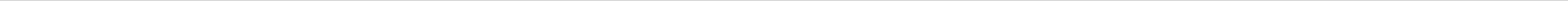 10 | P a g ePublication of Regulations -Entries OpenEntries OpenSaturday 09th November 2019Entries CloseEntries CloseSunday 10th November 2019Competitor Bulletin No 1 emailed to CompetitorsCompetitor Bulletin No 1 emailed to CompetitorsSaturday 16th November 2019Documentation/Scrutineering TBADocumentation/Scrutineering TBASunday 17th November 201906:30 Venue Opens06:30 Venue Opens06:45Scrutineering/Noise/Documentation opens08:15Venue Closes for access